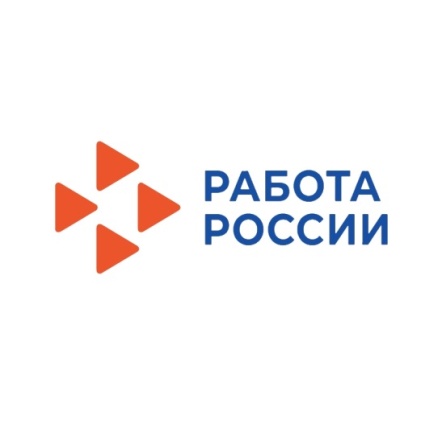 К индивидуальному предпринимателю Козлова В.Н. срочно требуется:- продавец-консультант, заработная плата до 40,0 тыс.рублей.Требования:  высшее образование.Дополнительную информацию можно получить:- ИП Козлова В.Н.  по адресу: г. Железногорск, ул. Свердлова, д.19, телефоны: 8 (913)172-20-90, 74-52-96.- в Центре занятости населения по адресу: Пионерский проезд, дом 6, кабинет 108, телефон 75-22-14.